Type the title of your paper hereList the author names here. Use the following style: John C Michel*, Ahmed N Jamal and Rami S KevinType the author addresses hereCorresponding author’s e-mail:Abstract. Start your abstract here…IntroductionThe first paragraph after a heading is not indented (Bodytext style).Other paragraphs are indented (BodytextIndented style). Use the following reference style [1] and [2, 3].Materials and MethodsThe first paragraph after a heading is not indented (Bodytext style).Other paragraphs are indented (BodytextIndented style).A subsectionSome text. A subsubsection. The paragraph text follows on from the subsubsection heading but should not be in italic. Results and DiscussionThe first paragraph after a heading is not indented (Bodytext style).Other paragraphs are indented (BodytextIndented style).A subsectionSome text. A subsubsection. The paragraph text follows on from the subsubsection heading but should not be in italic. Table 1. Response of wounded detached leaves of various plant species to the Macrophomina phaseolina inoculationNotes: Results taken after five days each value is an average of three replicates.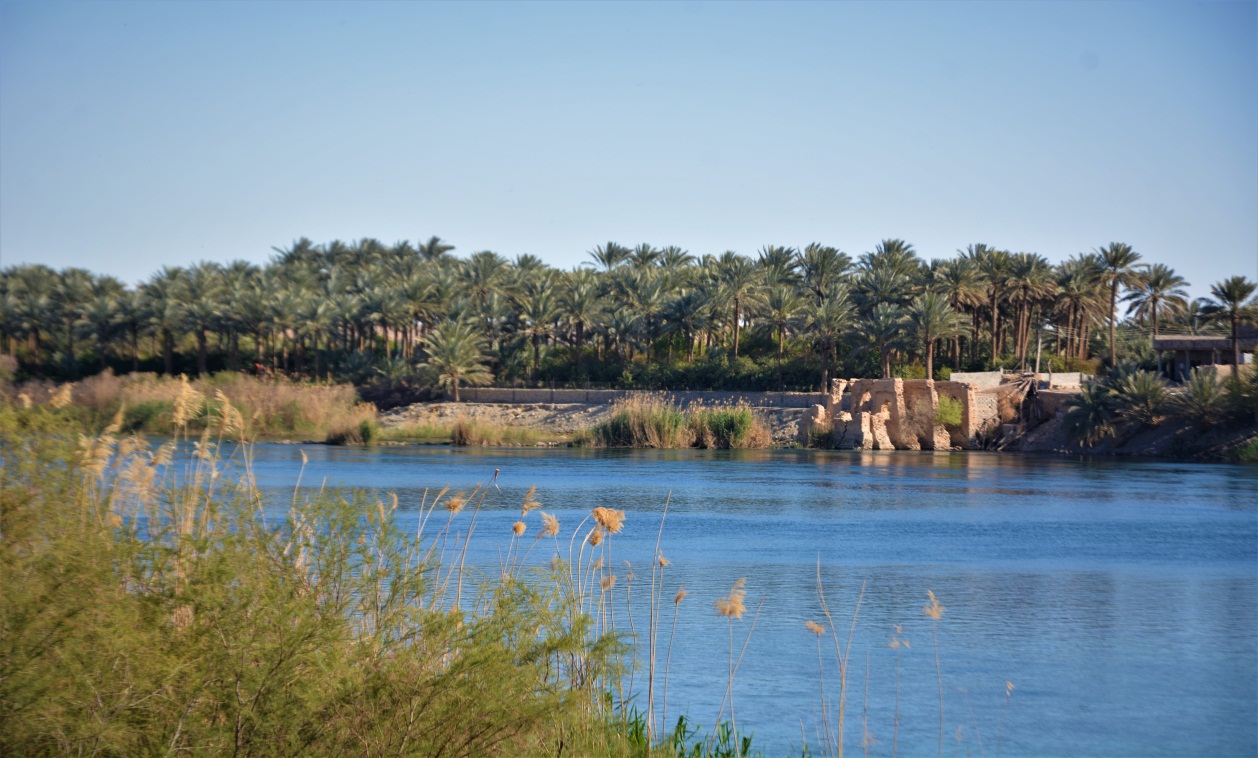 Figure 1. Euphrates river.ConclusionThe first paragraph after a heading is not indented (Bodytext style).ReferencesChaudhary, D, Mohammad SK, Shah AP,  and Yadav AP 2019, Antifungal activity of three different ethanoic extract against isolates from diseased rice plant. Journal of Analytical Techniques and Research 1, 047-063.   Gupta,  GK,  Sharma,  SK, and   Ramteke,  R 2012, Biology, epidemiology, and management of the pathogenic fungus Macrophomina phaseolina (Tassi) Goid with special reference to charcoal rot of soybean (Glycine max (L.) Merrill). Journal of Phytopathol.  160, 167–180. More references……Plant Species%   Detached Leaf Damage *%   Detached Leaf Damage *Plant SpeciesControl*Treated*Giradol Chrozophora tinctoria  0.00.00Christ's thorn jujube  Ziziphus spina-christi0.033.3Rose  Rosa amascenad   0.075.5Oleander  Nerium oleander   0.046.8Hop bush  Dodonaea viscosa    0.065.5LSD at 0.0511.2511.25